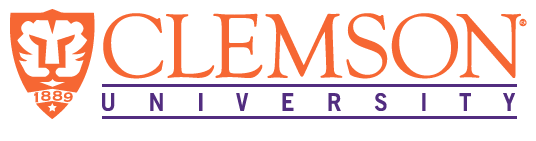 EEES Department Seminar“eees laboratory safety training”PRESENTED BY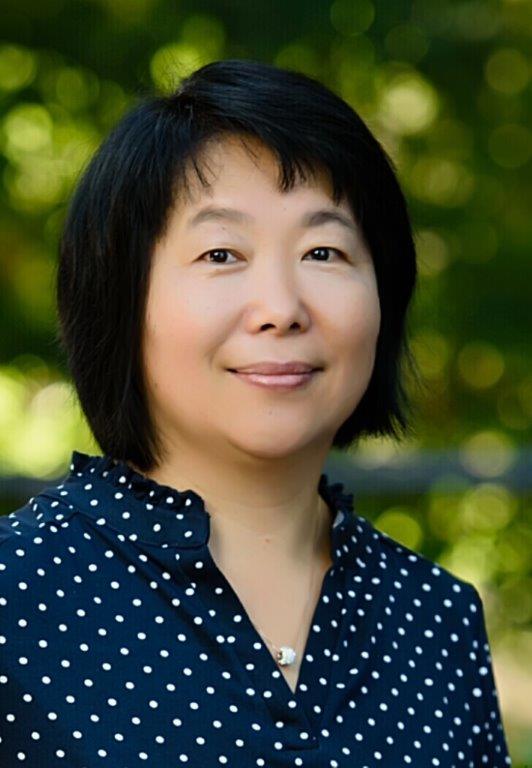 Laura He, MSHealth and Safety SpecialistThe Office of Research SafetyDear EEES Faculty, and Students,All are required to attend the Laboratory Safety Seminar that will be held on Friday, August 30th at      2:30 PM to 3:30 PM in the Rich lab Auditorium.  The live training will be held by Laura He.  She will cover topics of general laboratory safety such as PPE selection, emergency response, proper waste disposals, chemical storage, exposure control, hazard communication.  We look forward to seeing you there!2:30 PM                           Friday, August 30, 2019		 L.G. Rich Auditorium                    Advanced Material Center“Attendance is mandatory for graduate students enrolled in EES 8610, EES 9610, and GEOL 8510                            Refreshments following Seminar		  	                                                                                     